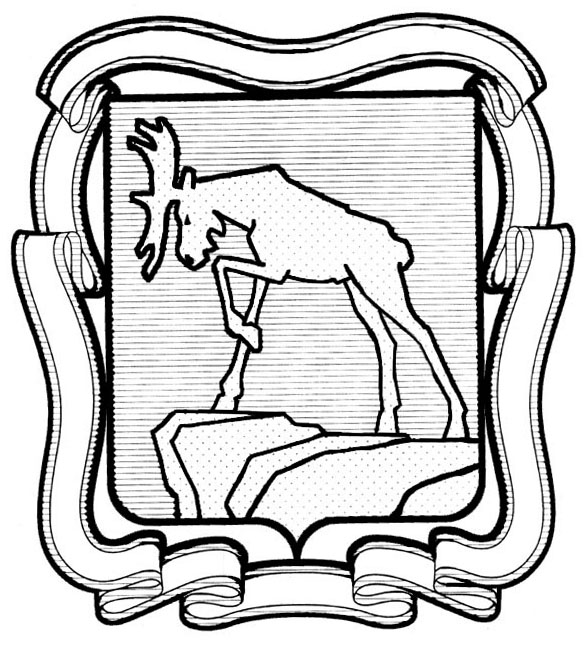 проектСОБРАНИЕ ДЕПУТАТОВ МИАССКОГО ГОРОДСКОГО ОКРУГА                                                         ЧЕЛЯБИНСКАЯ ОБЛАСТЬ     ________________ СЕССИЯ СОБРАНИЯ  ДЕПУТАТОВ МИАССКОГО ГОРОДСКОГО ОКРУГА ШЕСТОГО СОЗЫВАРЕШЕНИЕ №от  ____________г.Рассмотрев предложение Председателя Собрания депутатов Миасского городского округа Д.Г. Проскурина о внесении изменений в Решение Миасского городского Совета депутатов от 25.02.2005 г. №22 «Об утверждении Регламента Собрания депутатов Миасского городского округа» (в редакции решений Собрания депутатов Миасского городского округа от 20.05.2005 г. №35 и от  08.09.2006 г. №25, от 28.08.2015 г. № 4, 05.02.2016 г. №4, 27.03.2020 г. № 1)»,   учитывая рекомендации комиссий по вопросам законности, правопорядка и местного самоуправления,  в соответствии с Законом Челябинской области от 27.03.2008 № 245-ЗО (ред. от 04.05.2021) «О гарантиях осуществления полномочий депутата, члена выборного органа местного самоуправления, выборного должностного лица местного самоуправления», руководствуясь Федеральным законом  от 06.10.2003 г. №131-ФЗ «Об общих принципах организации местного самоуправления в Российской Федерации» и Уставом Миасского городского округа,  Собрание депутатов  Миасского городского округаРЕШАЕТ:1. Внести изменения в Решение Миасского городского Совета депутатов                              от 25.02.2005 г. №22 «Об утверждении Регламента Собрания депутатов  Миасского городского округа» (далее – Решение), а именно в Приложении к Решению:1)  в пункте 24 Главы 18 исключить слова «депутатских запросов,»;2)  в пункте 31 главы 23 исключить слова «- для внесения депутатского запроса                               до 5 минут;»;  3) главу 53 изложить в следующей редакции:«53. ДЕПУТАТСКИЙ ЗАПРОС»87. Депутат, группа депутатов при осуществлении депутатской деятельности вправе самостоятельно обращаться с депутатским запросом (далее - запрос) к лицам, замещающим муниципальные должности, руководителям органов местного самоуправления по вопросам, входящим в компетенцию указанных органов и должностных лиц.88. Должностное лицо, которому направляется запрос, должно дать ответ на него не позднее чем через 30 дней со дня его получения или в иной, согласованный с инициатором запроса срок. Инициатор запроса имеет право принимать непосредственное участие в рассмотрении поставленных им в запросе вопросов.89. Ответ на запрос должен быть подписан тем должностным лицом, которому направлен запрос, либо лицом, исполняющим его обязанности.»;4) в наименовании Главы 54 исключить слова «депутатским»;2) в пункте 93 Главы 55 исключить слова  «депутата, группы депутатов,».2. Настоящее Решение опубликовать в установленном порядке.3. Контроль исполнения настоящего Решения возложить на постоянную комиссию по вопросам законности, правопорядка и местного самоуправления.Председатель Собрания депутатов                                                                        Д.Г. ПроскуринГлава Миасского городского округа                                                                           Г.М. Тонких